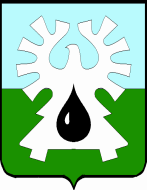 МУНИЦИПАЛЬНОЕ ОБРАЗОВАНИЕ ГОРОД УРАЙХАНТЫ-МАНСИЙСКИЙ АВТОНОМНЫЙ ОКРУГ - ЮГРА    ДУМА ГОРОДА УРАЙ   РЕШЕНИЕот  26 июня 2017 года                                                                                № 44О награждении Благодарственным письмом Думы города УрайРассмотрев материалы, представленные для награждения Благодарственным письмом  Думы города Урай, Дума города Урай решила:1. Наградить Благодарственным письмом Думы города Урай за высокие достижения в профессиональной деятельности, в связи с празднованием Дня строителяАмбарцумяна Мартина Айказовича, директора общества с ограниченной ответственностью «Строительная компания «Ной».2. Опубликовать настоящее решение в газете «Знамя».Председатель Думы города Урай                                      Г.П. Александрова